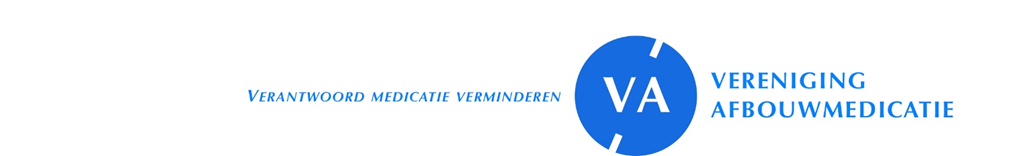  Vereniging Afbouwmedicatie vraagt jullie aandacht voor:Verhoogd suïciderisico bij:Op- en afbouw van psychofarmacaAfbouw van opioidenProtracted Withdrawal Syndrome (PWS)AcathisieWaarom speciaal deze drie factoren benoemen? Simpel; door het bestaan van mogelijkheden deze risico’s te verminderen/vermijden. Hoe? Door alert te zijn op bijwerkingen van medicatie, inclusief onttrekkingsverschijnselen, en daar het beleid op aan te passen. Bijvoorbeeld het adviseren/voorschrijven van lagere doseringen bij op-en afbouwen en ‘switchen’.1.Sinds de oprichting in 2017 staat de Vereniging Afbouwmedicatie dagelijks in contact met mensen die hun psychofarmaca op een verantwoorde wijze willen afbouwen.Regelmatig is de aanleiding om onze hulp in te roepen; een of meerdere mislukte pogingen om deze medicatie te minderen en te stoppen. Naast onttrekkingsklachten als hoofdpijn enz. melden nogal wat mensen last te hebben (gehad) van gedachten aan suïcide.Verbaasd is men dat dit zich voordoet zonder dat er ooit sprake van was in de aanloop naar het gebruik, bijv. bij een depressie.Het is een fenomeen wat steeds vaker aan de orde komt in artikelen; onder de naam ‘drug-induced-suïcide’1 en wordt (in dit verband) geschaard onder de onttrekkingsverschijnselen.Dat het mensen ‘out of the blue’ lijkt te overvallen boezemt veelal angst in voor een nieuwe afbouwpoging.Dit aspect van ‘onverwacht’ optreden van gedachten aan suïcide kan toegevoegd worden aan de reeds meermalen bevestigde ‘onvoorspelbaarheid’ van suïcide 2.Maar wel met dit verschil: in tegenstelling tot veel van de oorzaken en omstandigheden kan preventief het verschil gemaakt worden door patiënten te helpen bij het voorkomen van onttrekkingsverschijnselen door afbouwen-op-maat voor te schrijven.Eenzelfde beeld lijkt ook tijdens het opbouwen te kunnen voorkomen (Seroxatclaims)3Geleidelijk op-en afbouwen vermindert de kans op dit potentieel gevaarlijke (onttrekkings)verschijnsel. Hiervoor zijn vaak lagere doseringen nodig; bereidingen 4 op maat via de apotheek of via www.taperingstrip.nl 5Een extra oogje in het zeil is tijdens kwetsbare periodes t.g.v. veranderingen van doseringen geen overbodige luxe (ook tijdens het zg. ‘switchen’).2. Ook bij afbouwen van opioïden6  is het belangrijk dat niet te snel 7 te doen. Net als bij (andere) psychofarmaca verzuimen farmaceuten de productie van lagere doseringen, dus zal het voor een deel (minstens 10% 8)van de patiënten noodzakelijk zijn maatwerk via speciale bereidingen te leveren. Zodat het titreren door de huisarts gedaan kan worden en patiënten niet op een maandenlange wachtlijst voor de verslavingszorg terecht komen. En in de verleiding kunnen komen te snel af te bouwen.3. Ondanks de veronderstelling dat onttrekkingsverschijnselen tijdens/na afbouwen tot max. 4 weken duren, zijn er veel mensen die langdurig (meer dan een jaar bijv.)klachten houden.Dit wordt het ‘protracted withdrawal syndrome’ 9 of verlengd ontwenningssyndroom  10 genoemd. Ook bij deze groep mensen komt suïcide meer voor. Hervatten van een lage dosis van het afgebouwde middel (bijv. 2 mg paroxetine), lijkt soms te helpen.We hebben de indruk dat mensen die hun psychofarmaca te snel hebben afgebouwd; d.w.z. doorgegaan zijn met minderen ondanks onttrekkingsverschijnselen, een grotere kans hebben op het voortduren van klachten.4.Acathisie 11 is primair een bijwerking van medicatie en een vorm van ondraaglijk lijden die kan leiden tot suïcide en homocide. Het komt ook voor tijdens en na afbouwen. Helaas is er  geen kruid tegen gewassen. Belangrijk is om mensen te behoeden voor de zg.’ iatrogenic medication cascade’ 12, waarbij getracht wordt de bijwerkingen van het ene met de introductie van steeds meer andere medicijnen te bestrijden. Vragen/opmerkingen van patiënten en zorgverleners zijn welkom via info@verenigingafbouwmedicatie.nl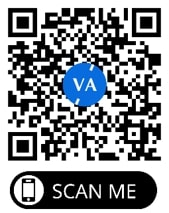 Artikelen/Websites1.https://www.madinamerica.com/2021/07/prescripticide-exposes-harms/2. https://pubmed.ncbi.nlm.nih.gov/33507816/3.https://www.letselverhalen.nl/stichting-seroxatclaim4.https://www.medicijnkosten.nl5.https://www.taperingstrip.nl6.https://www.fda.gov/drugs/drug-safety-and-availability/fda-identifies-harm-reported-sudden-discontinuation-opioid-pain-medicines-and-requires-label-changes7.https://jamanetwork.com/journals/jama/article-abstract/27826628.https://www.doq.nl/handreiking-helpt-opioidegebruik-in-eerste-lijn-te-beteugelen/9.https://journals.sagepub.com/doi/full/10.1177/204512532098057310.https://stichtingantidepressivavrij.nl/informatie/afbouwen/verlengd-ontwenningssyndroom/11.https://akathisiaalliance.org/12.https://www.madinamerica.com/2020/03/iatrogenic-domino-poisoned-polypharmacy/